ҠАРАР                                                                                    ПОСТАНОВЛЕНИЕ«04 »октября 2021 йыл                       №40          «04 »  октября   2021 годаО создании организационного комитета по проведению муниципального этапа конкурса «Трезвое село 2021 года»       В целях стимулирования активности жителей населенных пунктов сельского поселения Тынбаевский сельсовет муниципального района Мишкинский район Республики Башкортостан в вопросах установления и сохранения традиций здорового образа жизни, улучшения демографических показателей и социального благополучия, в целях  проведения муниципального этапа республиканского конкурса «Трезвое село 2021 года», администрация сельского поселения Тынбаевский сельсовет муниципального района Мишкинский район Республики Башкортостан ПОСТАНОВЛЯЕТ:	1. Создать организационный комитет по проведению  сельского этапа конкурса «Трезвое село 2021 года» согласно приложению.2. Организационному комитету до 08.10.2021 разработать и утвердить план мероприятий по проведению сельского этапа конкурса «Трезвое село 2021 года».3. Ответственным лицам обеспечить выполнение плана мероприятий по проведению сельского этапа конкурса «Трезвое село 2021 года».4. Контроль за исполнением настоящего постановления возлагаю на себя.Глава сельского поселения                             Д.Д,ЯнгубаевПриложениек постановлению администрации сельского поселения  Тынбаевский сельсовет муниципального района Мишкинский район Республики Башкортостанот «      » октября 2021 г. № СОСТАВ организационного комитета по проведению сельского этапа конкурса «Трезвое село 2021 года»Янситова В.Л.                -      художественный руководитель СДК                                                      д.Тынбаево сельского поселения                                                             Тынбаевский сельсовет;Шаймарданова И.А.                     – заведующий библиотекой  д.Тынбаево                                                      сельского  поселения Тынбаевский сельсовет;Абдулина Д.В.и Ибашева К.В.        -     волонтеры  отряда «Добрых дел»                                          д.Тынбаево сельского поселения                                                               Тынбаевский сельсовет;Зайнитдинова Н.В.                 - фельдшер ФАП д.Тынбаево сельского                                               поселения        Тынбаевский сельсовет;И.о.управляющий делами                                                     Г.В.Абдулина                  План мероприятий по программе « Трезвое село»1.  Благоустройство территории д.тынбаево:-посадка деревьев ( «Зеленый Башкортостан») -скашивание бурьянов (переулки, возле прудов и озер) –депутат Сайпашева В.Н.2.    Конкурсы           -« Национальные костюмы»          -любительские ( вязание крючком, вышивание , бисероплетение  и т.д.) 3.  Способствование восстановлению  физического и духовно – нравственного здоровья населения  СП на основе трезвого образа жизни , соблюдения исторических, культурных  и религиозных  традиции граждан, налаживания  постоянную работу спортивных мероприятий  :          - волейбол         - футбол;          - хоккей          -тенис          -баскетбол         - шакматно-шашечный         -осенний кросс « В здоровом теле- здоровый дух         -спортивные мероприятия « Папа, мама, я – спортивная семья»         -классные часы на темы по алкоголизму, наркомании и курению (описать все проведенные темы)-Янситов Р.В.    4. Выставки :-обзор книжной выставки «Цени свою жизнь»- заведующий библиотекой Шаймарданова И.А.    5.   Провести работу по обустройству  достопримечательности деревни (очистить родник и т.д. …       6.    Беседы и лекции  , круглый стол с участием фельдшера ФАП с детьми  и населением на тему алкоголизма,  табакокурению и  наркомании- ответственные  -Зайнитдинова Н.В., Шаймарданова И.А.    7.   Концертные номера, дискотеки - 80-х и т.д. (согласно плану работы РДК –СДК)             Отв. Баязова З.П. , Янситова В.Л.     8.    Акция среди продовольственных магазинов «День без алкоголя»– отв. Янгубаев Д.Д.Примечание: Все мероприятия, проведенные  ответственными лицами зафиксировать на пленку  (фотоаппарат, телефон)  и передать секретарю Янситовой В.Л.., также предоставить все доклады  в письменном виде.БАШkОРТОСТАН  РЕСПУБЛИКАhЫМИШКӘ РАЙОНЫ МУНИЦИПАЛЬ РАЙОНЫНЫТЫМБАЙ АУЫЛ СОВЕТЫАУЫЛ БИЛӘМӘhЕХАКИМИӘТЕ452352, Тымбай ауылы, Мәктәп  урамы. 2 аТел.: 2-64-34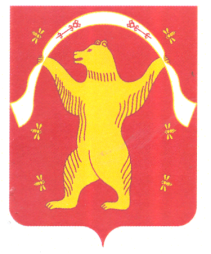 РЕСПУБЛИКА БАШКОРТОСТАНАДМИНИСТРАЦИЯСЕЛЬСКОГО ПОСЕЛЕНИЯ ТЫНБАЕВСКИЙ СЕЛЬСОВЕТМУНИЦИПАЛЬНОГО РАЙОНАМИШКИНСКИЙ РАЙОН452352, д. Тынбаево, ул. Школьная  2 аТел.: 2-64-34Янгубаев Д.Д.- глава сельского поселения Тынбаевский сельсовет муниципального района Мишкинский район Республики Башкортостан;Абдулина Г.В.- и.о.управделами администрации сельского поселения  Тынбаевский сельсовет  муниципального района Мишкинский район Республики Башкортостан;Секретарь комитета:Янситова В.Л.- художественный руководитель СДК д.Тынбаево сельского поселения Тынбаевский сельсовет муниципального района Мишкинский район Республики Башкортостан;Члены комитета:Янситов Р.В.-  учитель МБОУ СОШ им.братьев Беловых Д.Тынбаево сельского поселения Тынбаевский сельсовет ; Сайпашева В.Н- депутат Совета сельского поселения Тынбаевский сельсовет;Шамыкова С.Л.депутат Совета сельского поселения Тынбаевский сельсовет;Баязова З.П..- заведующий СДК д. сельского поселения Тынбаевский сельсовет;Дмитриева А.И.                      активист д.Тынбаево сельского поселения Тынбаевский сельсовет;